Appendix 5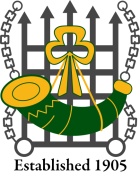 Wrekin Golf Club Code of Conduct for Young GolfersAs a young golfer taking part in a Wrekin Golf Club activity, you should:Help create and maintain an environment free of fear and harassmentDemonstrate fair play and apply golf’s standards both on and off the courseUnderstand that you have the right to be treated as an individualRespect the advice that you receiveTreat others as you would wish to be treated yourselfRespect other people and their differencesLook out for yourself and for the welfare of othersSpeak out (to your parents or a club representative) if you consider that you or others have been poorly treatedBe organised and on timeTell someone in authority if you are leaving the venueAccept that these guidelines are in place for the well-being of all concernedTreat organisers and coaches with respectObserve instructions or restrictions requested by the adults looking after youYou should not take part in any irresponsible, abusive, inappropriate or illegal behaviour which includes:SmokingUsing foul languagePublicly using critical or disrespectful descriptions of others either in person or through text, email or social network sitesConsuming alcohol, illegal performance-enhancing drugs or stimulantsChild Signature			Print Name 	Parent/Carer Signature			Print Name	